The Solution – Part 1As the epidemiologist, answer the following questions to help identify what item made everyone sick and how did it make them sick. Refer to the illness research spreadsheet for needed information. On the Patient Interview Spreadsheet – Symptoms and the Patient Interview Spreadsheet – Eating Out, put a star next to the patients who had NO SYMPTOMS.  Did ALL of the patients who were ill have a fever?
YES – Cross out the illnesses below that fever is NOT a symptom
NO –  Cross out the illnesses below that fever IS a symptomDid ALL of the patients who were ill have a headache? 
YES – Cross out the illnesses below that headache is NOT a symptom
NO –  Cross out the illnesses below that headache IS a symptom Did ALL of the patients who were ill have weakness?
YES – Cross out the illnesses below that weakness is NOT a symptom
NO –  Cross out the illnesses below that weakness IS a symptom Did ALL of the patients who were ill have nausea?
YES – Cross out the illnesses below that nausea is NOT a symptom
NO –  Cross out the illnesses below that nausea IS a symptom Did ALL of the patients who were ill have vomiting?
YES – Cross out the illnesses below that vomiting is NOT a symptom
NO –  Cross out the illnesses below that vomiting IS a symptom Did ALL of the patients who were ill have diarrhea?
YES – Cross out the illnesses below that diarrhea is NOT a symptom
NO –  Cross out the illnesses below that diarrhea IS a symptom Did ALL of the patients who were ill have cramps?
YES – Cross out the illnesses below that cramps is NOT a symptom
NO –  Cross out the illnesses below that cramps IS a symptom Did ALL of the patients who were ill have dehydration?
YES – Cross out the illnesses below that dehydration is NOT a symptom
NO –  Cross out the illnesses below that dehydration IS a symptomCircle the illness that is left.  If no illness is left or more than one illness is left, you have an error somewhere.ListeriaSalmonellaCarbon Monoxide PoisoningToxoplasmosisNorovirusBotulismE. ColiMercury PoisoningCryptosporidiumHepatitis AStaphC. JejuniLead (Pb) PoisoningPinwormEbolaThe Solution – Part 2As the Physician’s Assistant, answer the following questions to help identify what item made everyone sick and how did it make them sick. Refer to the patient interview spreadsheet for needed information.  Did ALL of the patients who were ill eat at The Pizza Pie?
YES – Circle The Pizza Pie logo below
NO –  Cross out The Pizza Pie logo belowDid ALL of the patients who were ill eat at Taco Bell? 
YES – Circle Taco Bell logo below
NO –  Cross out the Taco Bell logo belowDid ALL of the patients who were ill eat at Jimmy John’s?
YES – Circle the Jimmy John’s logo below
NO –  Cross out the Jimmy John’s logo belowDid ALL of the patients who were ill eat at The Bee-stro?
YES – Circle The Bee-stro logo below
NO –  Cross out the The Bee-stro  logo below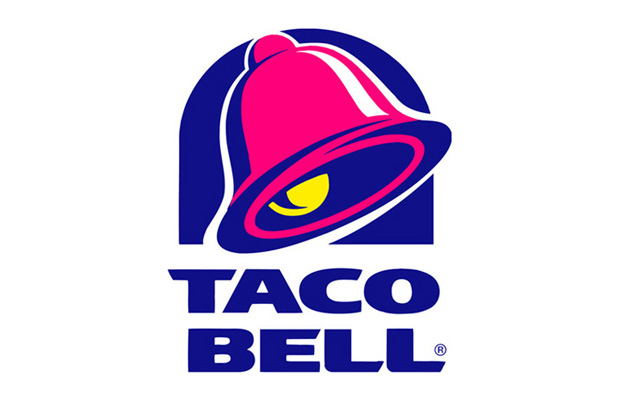 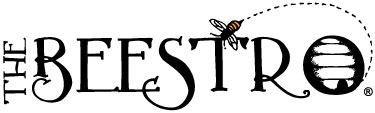 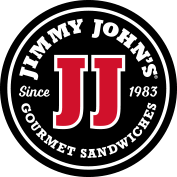 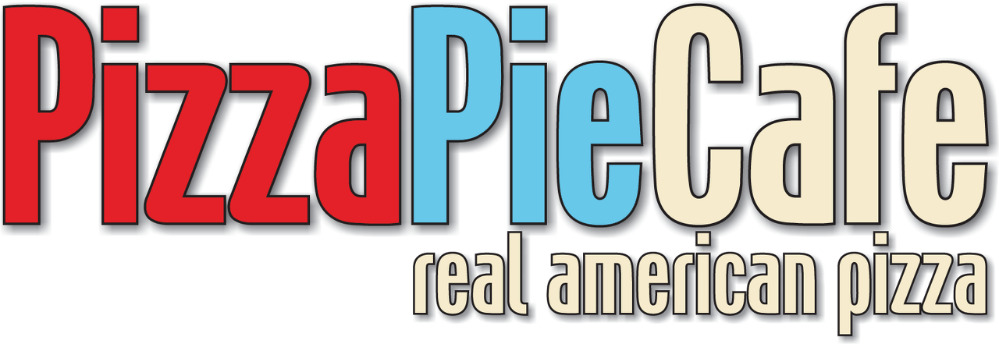 